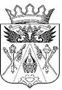 СОБРАНИЕ ДЕПУТАТОВ ИСТОМИНСКОГО СЕЛЬСКОГО ПОСЕЛЕНИЯ3-го созываРЕШЕНИЕ01 апреля 2016г.                             х. Островского                                   № 190Об утверждении отчета о выполнении прогнозного плана приватизациимуниципального имуществаИстоминского сельского поселенияАксайского района за 2015 годВ соответствии с Федеральным законом от 21 декабря 2001 года № 178-ФЗ «О приватизации государственного и муниципального имущества», Федеральным законом от 06 октября 2003 года № 131-ФЗ «Об общих принципах организации местного самоуправления в Российской Федерации», Уставом муниципального образования «Истоминское сельское поселение»Собрание депутатов Истоминского сельского поселения РЕШАЕТ:1. Утвердить отчет о выполнении прогнозного плана приватизации муниципального имущества Истоминского сельского поселения за 2015 года согласно приложению.2. Опубликовать настоящее Решение в муниципальном печатном органе, газете «Ведомости Истоминского поселения» и разместить на официальном сайте Администрации Истоминского сельского поселения.3. Контроль за исполнением настоящего Решения возложить на постоянную комиссию по экономической политике, бюджету, финансам, налогам, муниципальной собственности Собрания депутатов Истоминского сельского поселения.Председатель собраниядепутатов - Глава Истоминского сельского поселения                                                     С.И. БудкоРешение вносит начальник сектораЖКХ и имущественныхотношений Администрации Истоминскогосельского поселения Аракелян И.С.Приложение к Решению Собрания депутатов Истоминского сельского поселения							от 01.04.2016 № 190Отчет о выполнении планаприватизации муниципального имущества Истоминского сельского поселения за  2015 год№ п/пНаименование муниципального имущества Истоминского сельского поселенияСпособ 
приватизацииСроки приватизации (дата проведения торгов)Цена сделки (рублей)12345I. Перечень муниципального имущества Истоминского сельского поселенияI. Перечень муниципального имущества Истоминского сельского поселенияI. Перечень муниципального имущества Истоминского сельского поселенияI. Перечень муниципального имущества Истоминского сельского поселенияI. Перечень муниципального имущества Истоминского сельского поселения1.Нежилое помещение № 6Этаж: 1. Этажность здания: 3. площадь – 15,3 кв.м., П. Дивный,ул. Советская, дом № 1аукцион14.12.2015г.-2.Нежилое помещение № 22. Этаж: 2. Этажность здания: 3. площадь -15,3 кв. м., П. Дивный, ул. Советская, дом № 1аукцион14.12.2015г.-3.Нежилое помещение № 10. Этаж: 1. Этажность здания: 3. площадь – 15,7 кв.м, П. Дивный, ул. Советская, дом № 1аукцион14.12.2015г.-4.Нежилое помещение № 38Этаж: 3. Этажность здания: 3. площадь – 16,0 кв.м., П. Дивный, ул. Советская, дом № аукцион15.12.2015г.-5.Автомобиль ВАЗ 21070, гос. рег. знак М 077 МВ 61аукцион21.09.2015г.15750,006.Земельный участок, Россия Ростовская область, Аксайский район, площадь 3897028 кв.м.кадастровый номер 61:02:0600021:61аукцион25.08.2015г.27349000,00